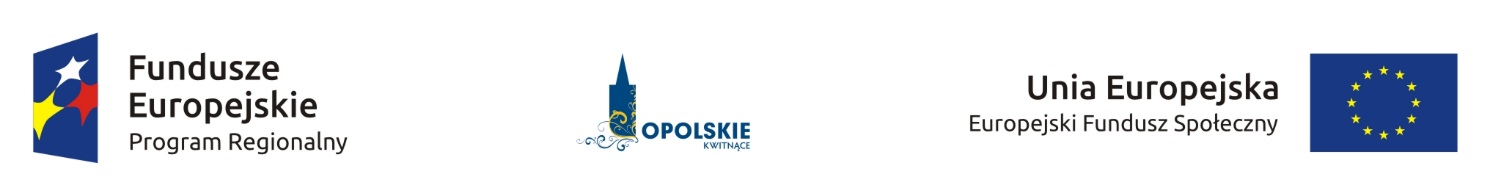 Lista wskaźników na poziomie projektu 
dla Działania 7.4 Wydłużanie aktywności zawodowej,   
w zakresie profilaktyki raka piersi 
w ramach RPO WO 2014-2020.Opracowanie:Departament Koordynacji Programów OperacyjnychUrząd Marszałkowski Województwa OpolskiegoOpole, październik 2017 r.           Tabela 1 Zestawienie wskaźników EFS na poziomie projektu RPO WO 2014-2020 Lp.Nazwa wskaźnikaJednostka miaryRodzaj wskaźnikaTyp wskaźnikaInne uwagiDefinicjaWskaźniki horyzontalneWskaźniki horyzontalneWskaźniki horyzontalneWskaźniki horyzontalneWskaźniki horyzontalneWskaźniki horyzontalneWskaźniki horyzontalne1.Liczba obiektów dostosowanych do potrzeb osób z niepełnosprawnościamiszt.produktkluczowy-Wskaźnik odnosi się do liczby obiektów, które zaopatrzono 
w specjalne podjazdy, windy, urządzenia głośnomówiące, bądź inne rozwiązania umożliwiające dostęp (tj. usunięcie barier w dostępie, w szczególności barier architektonicznych) do tych obiektów 
i poruszanie się po nich osobom z niepełnosprawnościami ruchowymi czy sensorycznymi.Jako obiekty budowlane należy rozumieć konstrukcje połączone 
z gruntem w sposób trwały, wykonane z materiałów budowlanych 
i elementów składowych, będące wynikiem prac budowlanych (wg. def. PKOB).Należy podać liczbę obiektów, w których zastosowano rozwiązania umożliwiające dostęp osobom z niepełnosprawnościami ruchowymi czy sensorycznymi lub zaopatrzonych w sprzęt, a nie liczbę sprzętów, urządzeń itp.Jeśli instytucja, zakład itp. składa się z kilku obiektów, należy zliczyć wszystkie, które dostosowano do potrzeb osób z niepełnosprawnościami. Wskaźnik mierzony w momencie rozliczenia wydatku 
związanego z dostosowaniem obiektów do potrzeb osób 
z niepełnosprawnościami w ramach danego projektu.Do wskaźnika powinny zostać wliczone zarówno obiekty dostosowane w projektach ogólnodostępnych, jak i dedykowanych (zgodnie z kategoryzacją projektów z Wytycznych w zakresie realizacji zasady równości szans i niedyskryminacji, w tym dostępności dla osób z niepełnosprawnościami oraz zasady równości szans kobiet i mężczyzn w ramach funduszy unijnych na lata 2014-2020).2.Liczba osób objętych szkoleniami / doradztwem w zakresie kompetencji cyfrowychosobyproduktkluczowy-Wskaźnik mierzy liczbę osób objętych szkoleniami / doradztwem 
w zakresie nabywania / doskonalenia umiejętności warunkujących efektywne korzystanie z mediów elektronicznych tj. m.in. korzystania z komputera, różnych rodzajów oprogramowania, internetu oraz kompetencji ściśle informatycznych (np. programowanie, zarządzanie bazami danych, administracja sieciami, administracja witrynami internetowymi).Wskaźnik ma agregować wszystkie osoby, które skorzystały ze wsparcia w zakresie TIK we wszystkich programach i projektach, także tych, gdzie szkolenie dotyczy obsługi specyficznego systemu teleinformatycznego, którego wdrożenia dotyczy projekt. 
Do wskaźnika powinni zostać wliczeni wszyscy uczestnicy projektówzawierających określony rodzaj wsparcia, w tym również np. uczniowie nabywający kompetencje w ramach zajęć szkolnych, jeśli wsparcie to dotyczy technologii informacyjno-komunikacyjnych.Identyfikacja charakteru i zakresu nabywanych kompetencji będzie możliwa dzięki możliwości pogrupowania wskaźnika według programów, osi priorytetowych i priorytetów inwestycyjnych.3.Liczba projektów, 
w których sfinansowano koszty racjonalnych usprawnień dla osób z niepełnosprawnościamiszt.produktkluczowy-Racjonalne usprawnienie oznacza konieczne i odpowiednie zmiany oraz dostosowania, nie nakładające nieproporcjonalnego lub nadmiernego obciążenia, rozpatrywane osobno dla każdego konkretnego przypadku, w celu zapewnienia osobom 
z niepełnosprawnościami możliwości korzystania z wszelkich praw człowieka i podstawowych wolności oraz ich wykonywania na zasadzie równości z innymi osobami.Wskaźnik mierzony w momencie rozliczenia wydatku związanego 
z racjonalnymi usprawnieniami w ramach danego projektu. Przykłady racjonalnych usprawnień: tłumacz języka migowego, transport niskopodłogowy, dostosowanie infrastruktury (nie tylko budynku, ale też dostosowanie infrastruktury komputerowej np. programy powiększające, mówiące, drukarki materiałów 
w alfabecie Braille'a), osoby asystujące, odpowiednie dostosowanie wyżywienia.Do wskaźnika powinny zostać wliczone zarówno projekty ogólnodostępne, w których sfinansowano koszty racjonalnych usprawnień, jak i dedykowane (zgodnie z kategoryzacją projektów z Wytycznych w zakresie realizacji zasady równości 
szans i niedyskryminacji, w tym dostępności dla osób 
z niepełnosprawnościami oraz zasady równości szans kobiet
i mężczyzn w ramach funduszy unijnych na lata 2014-2020).Definicja na podstawie: Wytyczne w zakresie realizacji zasady równości szans i niedyskryminacji, w tym dostępności dla osób 
z niepełnosprawnościami oraz równości szans kobiet 
i mężczyzn w ramach funduszy unijnych na lata 2014-2020. 4.Liczba podmiotów wykorzystujących technologie informacyjno-komunikacyjne (TIK) szt.produktkluczowy-Wskaźnik mierzy liczbę podmiotów, które w celu realizacji projektu, zainwestowały w technologie informacyjno-komunikacyjne, a w przypadku projektów edukacyjno-szkoleniowych, również podmiotów, które podjęły działania upowszechniające wykorzystanie TIK. Przez technologie informacyjno-komunikacyjne (ang. ICT – Information and Communications Technology) należy rozumieć technologie pozyskiwania/ produkcji, gromadzenia /przechowywania, przesyłania, przetwarzania i rozpowszechniania informacji w formie elektronicznej z wykorzystaniem technik cyfrowych i wszelkich narzędzi komunikacji elektronicznej oraz wszelkie działania związane z produkcją i wykorzystaniem urządzeń telekomunikacyjnych i informatycznych oraz usług im towarzyszących; działania edukacyjne i szkoleniowe. W zakresie EFS podmioty wykorzystujące TIK należy rozumieć jako podmioty (beneficjenci/partnerzy beneficjentów), które w ramach realizowanego przez nie projektu wspierają wykorzystywanie technik poprzez: np. propagowanie / szkolenie / zakup TIK lub podmioty, które otrzymują wsparcie w tym zakresie (uczestnicy projektów). Podmiotu, do którego odnosi się wskaźnik, w przypadku gdy nie spełnia definicji uczestnika projektu zgodnie z rozdziałem 3.3 Wytycznych w zakresie monitorowania postępu rzeczowego realizacji programów operacyjnych na lata 2014-2020, nie należy wykazywać w module Uczestnicy projektów w SL2014. Podmiotami realizującymi projekty TIK mogą być m.in. MŚP, duże przedsiębiorstwa, administracja publiczna, w tym jednostki samorządu terytorialnego, NGO, jednostki naukowe, szkoły, które będą wykorzystywać TIK do usprawnienia swojego działania i do prowadzenia relacji z innymi podmiotami. W przypadku, gdy beneficjentem pozostaje jeden podmiot, we wskaźniku należy ująć wartość „1”. W przypadku gdy projekt jest realizowany przez partnerstwo podmiotów, w wartości wskaźnika należy ująć każdy z podmiotów wchodzących w skład partnerstwa, który wdrożył w swojej działalności narzędzia TIK. Wskaźniki wspólne EFS monitorowane we wszystkich priorytetach (CI)Wskaźniki wspólne EFS monitorowane we wszystkich priorytetach (CI)Wskaźniki wspólne EFS monitorowane we wszystkich priorytetach (CI)Wskaźniki wspólne EFS monitorowane we wszystkich priorytetach (CI)Wskaźniki wspólne EFS monitorowane we wszystkich priorytetach (CI)Wskaźniki wspólne EFS monitorowane we wszystkich priorytetach (CI)Wskaźniki wspólne EFS monitorowane we wszystkich priorytetach (CI)Liczba osób bezrobotnych, w tym długotrwale bezrobotnych, objętychwsparciem w programie os.produktkluczowyWskaźnik z ram wykonaniaOsoby pozostające bez pracy, gotowe do podjęcia pracy i aktywnie poszukujące zatrudnienia. Definicja uwzględnia osoby zarejestrowane jako bezrobotne zgodnie z krajowymi definicjami, nawet jeżeli nie spełniają one wszystkich trzech kryteriów.Sformułowania zapisane kursywą są identyczne z definicją Eurostat dla Polityki Rynku Pracy. Definicja uwzględnia zarówno osoby bezrobotne w rozumieniu badania aktywności ekonomicznej ludności (BAEL), jak i osoby zarejestrowane jako bezrobotne.Studenci studiów stacjonarnych uznawani są za osoby bierne zawodowo, nawet jeśli spełniają kryteria dla bezrobotnych zgodnie z ww. definicją.Osoby kwalifikujące się do urlopu macierzyńskiego lub rodzicielskiego, które są bezrobotne w rozumieniu niniejszej definicji (nie pobierają świadczeń z tytułu urlopu), należy wykazywać jako osoby bezrobotne.Status na rynku pracy określany jest w dniu rozpoczęcia uczestnictwa w projekcie.Informacje dodatkowe:Osobę w wieku emerytalnym (w tym osobę, która osiągnęła wiek emerytalny, ale nie pobiera świadczeń emerytalnych) oraz osobę pobierającą emeryturę lub rentę, która spełnia warunki definicji wskaźnika dot. osób bezrobotnych objętych wsparciem (tj. pozostaje bez pracy, jest gotowa do podjęcia pracy i aktywnie poszukuje zatrudnienia) należy traktować jako bezrobotną.Definicja opracowana na podstawie: Eurostat, baza danych Polityki Rynku Pracy (LMP). Liczba osób długotrwalebezrobotnych objętych wsparciem w programie os.produktkluczowy-Osoby bezrobotne definiowane są jak we wskaźniku: liczba osób bezrobotnych, w tym długotrwale bezrobotnych, objętych wsparciem w programie.Definicja pojęcia „długotrwale bezrobotny" różni się w zależności od wieku:Młodzież (<25 lat) – osoby bezrobotne nieprzerwanie przez okres ponad 6 miesięcy (>6 miesięcy);Dorośli (25 lat lub więcej) – osoby bezrobotne nieprzerwanie przez okres ponad 12 miesięcy (>12 miesięcy).Status na rynku pracy jest określany w dniu rozpoczęcia uczestnictwa w projekcie.Wiek uczestników określany jest na podstawie daty urodzenia i ustalany w dniu rozpoczęcia udziału w projekcie.Definicja opracowana na podstawie: Eurostat, baza danych Polityki Rynku Pracy (LMP). Informacje dodatkowe:Zgodnie z definicją osoby bezrobotnej, do okresu pozostawania bez pracy wlicza się również okres przed rejestracją w urzędzie pracy. Liczba osób biernych zawodowo objętych wsparciem w programieos.produktkluczowy-Bierni zawodowo to osoby, które w danej chwili nie tworzą zasobów siły roboczej (tzn. nie pracują i nie są bezrobotne).Definicja osób pracujących jak we wskaźniku: liczba osób pracujących, łącznie z prowadzącymi działalność na własny rachunek, objętych wsparciem w programie.Definicja osoby bezrobotnej tak jak we wskaźniku: liczba osób bezrobotnych, w tym długotrwale bezrobotnych, objętych wsparciem w programie.Studenci studiów stacjonarnych uznawani są za osoby bierne zawodowo.Osoby będące na urlopie wychowawczym (rozumianym jako nieobecność w pracy, spowodowana opieką nad dzieckiem w okresie, który nie mieści się w ramach urlopu macierzyńskiego lub urlopu rodzicielskiego), uznawane są za bierne zawodowo, chyba że są zarejestrowane już jako bezrobotne (wówczas status bezrobotnego ma pierwszeństwo).Osoby prowadzące działalność na własny rachunek (w tym bezpłatnie pomagający osobie prowadzącej działalność członek rodziny) nie są uznawane za bierne zawodowo.Status na rynku pracy jest określany w dniu rozpoczęcia uczestnictwa w projekcie.Informacje dodatkowe: Dzieci i młodzież do 18 r. ż. są co do zasady uznawane za osoby bierne zawodowo, o ile nie spełniają przesłanek, na podstawie których można je zaliczyć do osób bezrobotnych lub pracujących (tj. poszukują pracy lub podjęły pracę).Studenci studiów stacjonarnych, którzy są zatrudnieni (również na część etatu) powinni być wykazywani jako osoby pracujące. Osobę w wieku emerytalnym (w tym osobę, która osiągnęła wiek emerytalny, ale nie pobiera świadczeń emerytalnych) oraz osobę pobierającą emeryturę lub rentę, która spełnia warunki definicji wskaźnika dot. osób bezrobotnych objętych wsparciem (tj. pozostaje bez pracy, jest gotowa do podjęcia pracy i aktywnie poszukuje zatrudnienia) należy traktować jako bezrobotną. Doktorantów można uwzględniać we wskaźniku dot. biernych zawodowo, pod warunkiem, że nie są oni zatrudnieni na uczelni, w innej instytucji lub przedsiębiorstwie. W przypadku, gdy doktorant wykonuje obowiązki służbowe, za które otrzymuje wynagrodzenie, należy traktować go jako osobę pracującą. Definicja opracowana na podstawie: Eurostat, baza danych Polityki Rynku Pracy (LMP). Sformułowania zapisane kursywą są identyczne z definicją Eurostatu.Liczba osób biernych zawodowo, nieuczestniczących 
w kształceniu lub szkoleniu, objętych wsparciem 
w programie os.produktkluczowy-Osoby bierne zawodowo definiowane są jak we wskaźniku: liczba osób biernych zawodowo objętych wsparciem w programie.We wskaźniku należy wykazać osoby bierne zawodowo, które nie uczestniczą w kształceniu lub szkoleniu.Status na rynku pracy jest określany w dniu rozpoczęcia uczestnictwa w projekcie. Liczba osób pracujących, łącznie z prowadzącymi działalność na własnyrachunek, objętych wsparciem 
w programie os.produktkluczowy-Pracujący to osoby w wieku 15 lat i więcej, które wykonują pracę, za którą otrzymują wynagrodzenie, z której czerpią zyski lub korzyści rodzinne lub osoby posiadające zatrudnienie lub własną działalność, które jednak chwilowo nie pracowały ze względu na np. chorobę, urlop, spór pracowniczy czy kształcenie się lub szkolenie.Osoby prowadzące działalność na własny rachunek – prowadzące działalność gospodarczą, gospodarstwo rolne lub praktykę zawodową - są również uznawane za pracujących, o ile spełniony jest jeden z poniższych warunków:1) Osoba pracuje w swojej działalności, praktyce zawodowej lub gospodarstwie rolnym w celu uzyskania dochodu, nawet jeżeli przedsiębiorstwo nie osiąga zysków.2) Osoba poświęca czas na prowadzenie działalności gospodarczej, praktyki zawodowej czy gospodarstwa rolnego, nawet jeżeli nie zrealizowano żadnej sprzedaży lub usług i nic nie wyprodukowano (na przykład: rolnik wykonujący prace w celu utrzymania swojego gospodarstwa; architekt spędzający czas w oczekiwaniu na klientów w swoim biurze; rybak naprawiający łódkę czy siatki rybackie, aby móc dalej pracować; osoby uczestniczące w konwencjach lub seminariach).3) Osoba jest w trakcie zakładania działalności gospodarczej, gospodarstwa rolnego lub praktyki zawodowej; zalicza się do tego zakup lub instalację sprzętu, zamawianie towarów w ramach przygotowań do uruchomienia działalności. Bezpłatnie pomagający członek rodziny uznawany jest za osobę pracującą, jeżeli wykonywaną przez siebie pracą wnosi bezpośredni wkład w działalność gospodarczą, gospodarstwo rolne lub praktykę zawodową będącą w posiadaniu lub prowadzoną przez spokrewnionego członka tego samego gospodarstwa domowego.Sformułowania zapisane kursywą są identyczne z definicją badania aktywności ekonomicznej ludności (LFS).Bezpłatnie pomagający osobie prowadzącej działalność członek rodziny uznawany jest za „osobę prowadzącą działalność na własny rachunek”.Żołnierze poborowi, którzy wykonują określoną pracę, za którą otrzymują wynagrodzenie lub innego rodzaju zysk nie są uznawani za "osoby pracujące".Osoby przebywające na urlopie macierzyńskim/ rodzicielskim (rozumianym jako świadczenie pracownicze, który zapewnia płatny lub bezpłatny czas wolny od pracy do momentu porodu i obejmuje późniejszą krótkoterminową opiekę nad dzieckiem) są uznawane za „osoby pracujące”.Osoby przebywające na urlopie wychowawczym (rozumianym jako nieobecność w pracy, spowodowaną opieką nad dzieckiem 
w okresie, który nie mieści się w ramach urlopu macierzyńskiego lub rodzicielskiego) są uznawane za „osoby bierne zawodowo”, chyba że są zarejestrowane już jako „osoby bezrobotne” (wówczas status bezrobotnego ma pierwszeństwo).„Zatrudnienie subsydiowane” jest uznawane za "zatrudnienie”. Należy je rozumieć jako zachętę do zatrudnienia zgodnie 
z definicjami Polityki Rynku Pracy (LMP): Zachęty do zatrudnienia obejmują środki, które ułatwiają rekrutację osób bezrobotnych 
i innych grup docelowych lub pomagają zapewnić ciągłość zatrudnienia osób narażonych na przymusowe zwolnienie z pracy.Zachęty do zatrudnienia odnoszą się do subsydiowania miejsc pracy na otwartym rynku prac, które mogą istnieć lub zostać stworzone bez dotacji publicznych i które, jak należy mieć nadzieję, utrzymają się po okresie subsydiowania.Miejsca pracy, które mogą być subsydiowane, dotyczą zwykle sektora prywatnego, ale do uzyskania wsparcia kwalifikują się również miejsca pracy z sektora publicznego i instytucji niekomercyjnych, przy czym rozróżnienie nie jest wymagane. Środki publiczne w postaci zachęt w zakresie zatrudnienia mają swój udział w kosztach zatrudnienia, przy czym większość tych kosztów nadal ponosi pracodawca. Nie wyklucza to jednak przypadków, kiedy wszystkie koszty pracy pokrywane są przez określony czas ze środków publicznych.http://eur-lex.europa.eu/LexUriServ/LexUriServ.do?uri=CELEX:32003H0361:EN:HTMLDefinicja opracowana na podstawie: Eurostat, badanie aktywności ekonomicznej ludności (BAEL).Status na rynku pracy jest określany w dniu rozpoczęcia uczestnictwa w projekcie. Informacje dodatkowe:Studenci studiów stacjonarnych, którzy są zatrudnieni (również na część etatu) powinni być wykazywani jako osoby pracujące.Osoby przebywające na urlopie rodzicielskim lub wychowawczym w przypadku, gdy jednocześnie pracują w niepełnym wymiarze czasu, uznawane są za osoby pracujące. Liczba osób poniżej 25 lat objętych wsparciem w programie os.produktkluczowy-Wskaźnik mierzy liczbę wszystkich uczestników projektu w wieku poniżej 25 lat objętych wsparciem w programie.Wiek uczestników określany jest na podstawie daty urodzenia 
i ustalany w dniu rozpoczęcia udziału w projekcie. Liczba osób powyżej 54 lat objętych wsparciem w programie os.produktkluczowy-Wskaźnik mierzy liczbę osób w wieku powyżej 54 lat objętych wsparciem w programie.Wiek uczestników określany jest na podstawie daty urodzenia 
i ustalany w dniu rozpoczęcia udziału w projekcie. Liczba osób powyżej 54 lat, które są bezrobotne, łącznie z długotrwale bezrobotnymi, lub bierne zawodowo i nie uczestniczą w kształceniu lubszkoleniu objętych wsparciem 
w programieos.produktkluczowy-We wskaźniku należy wykazać osoby bezrobotne łącznie 
z długotrwale bezrobotnymi oraz bierne zawodowo w wieku powyżej 54 lat, które nie uczestniczą w kształceniu lub szkoleniu.Definicja osób w wieku powyżej 54 lat jak we wskaźniku: liczba osób w wieku powyżej 54 lat objętych wsparciem w programie. Definicja osób bezrobotnych łącznie z długotrwale bezrobotnymi jak we wskaźniku: liczba osób bezrobotnych (łącznie z długotrwale bezrobotnymi) objętych wsparciem w programie.Osoby bierne zawodowo definiowane są jak we wskaźniku: liczba osób biernych zawodowo objętych wsparciem w programie.Osoby nieuczestniczące w kształceniu lub szkoleniu definiowane są jak we wskaźniku: liczba osób biernych zawodowo, nieuczestniczących w kształceniu lub szkoleniu, objętych wsparciem w programie.Status na rynku pracy jest określany w dniu rozpoczęcia uczestnictwa w projekcie.Liczba osób z wykształceniempodstawowym lub gimnazjalnym objętych wsparciem w programieos.produktkluczowy-Stopień uzyskanego wykształcenia jest określany w dniu rozpoczęcia uczestnictwa w projekcie.Wykształcenie PODSTAWOWE – programy w ramach poziomu ISCED 1 (Międzynarodowa Standardowa Klasyfikacja Kształcenia) – wykształcenie podstawowe – ma na celu przekazywanie uczniom podstawowych umiejętności w zakresie czytania, pisania i matematyki (tj. umiejętności czytania i pisania oraz liczenia) oraz wyrobienie solidnej podstawy do uczenia się 
i rozumienia kluczowych obszarów wiedzy, rozwoju osobistego ispołecznego, jak również przygotowania się do kształcenia średniego I stopnia. Dotyczy nauki na poziomie podstawowym, bez specjalizacji lub ze specjalizacją w niewielkim stopniu. Jedynym warunkiem przyjęcia na ten poziom kształcenia jest z reguły wiek. Zwyczajowo i zgodnie z prawem, osoby przystępujące do nauki na tym poziomie nie mogą mieć mniej niż 6 i nie więcej niż 7 lat.Wykształcenie GIMNAZJALNE - programy w ramach poziomu ISCED 2 (Międzynarodowa Standardowa Klasyfikacja Kształcenia) – wykształcenie gimnazjalne - służy rozwojowi umiejętności nabytych na poziomie ISCED 1. Celem edukacyjnym w tym zakresie jest stworzenie fundamentów do rozwoju uczenia się przez całe życie, które systemy edukacji mogą rozszerzać o dalsze możliwości kształcenia. Programy nauczania na tym poziomie są zazwyczaj 
w większym stopniu ukierunkowane na określone przedmioty, wprowadzając pojęcia teoretyczne do szerokiego zakresu zajęć tematycznych. Nauka na poziomie gimnazjum rozpoczyna się po 
6 latach od poziomu ISCED 1.Uczniowie przystępują do nauki na poziomie gimnazjum są zwykle
pomiędzy 12 a 13 rokiem życia.Sformułowania zapisane kursywą są identyczne z definicją UNESCO. Osoby przystępujące do projektu należy wykazać tylko raz uwzględniając najwyższy ukończony poziom ISCED, z wyjątkiem uczestników, którzy nie ukończyli jeszcze poziomu ISCED 1 i 2, ale są nadal w przyjętym w kraju zwyczajowo lub prawnie wieku obowiązku szkolnego.Informacje dodatkowe:W przypadku osób, które nie ukończyły szkoły podstawowej i są powyżej wieku, w którym uzyskuje się wykształcenie na poziomie ISCED 1, należy przypisać im poziom ISCED 0. W przypadku osób, które rozpoczęły naukę w szkole podstawowej i są w wieku, poniżej którego uzyskuje się poziom ISCED 1, należy przypisać im poziom ISCED 1. Poziom wykształcenia ISCED 0 przypisuje się również dzieciom, które uczestniczą w wychowaniu przedszkolnym. Definicje na podstawie: ISCED 2011 (UNESCO)http://www.uis.unesco.org/Education/Documents/UNESCO_GC_36C-19_ISCED_EN.pdfLiczba osób z wykształceniemponadgimnazjalnym lubpolicealnym objętych wsparciem w programieos.produktkluczowy-Stopień uzyskanego wykształcenia jest określany w dniu rozpoczęcia uczestnictwa w projekcie.- wykształcenie ponadgimnazjalne (poziom ISCED 3): ma na celu uzupełnienie wykształcenia średniego i przygotowanie do podjęcia studiów wyższych lub umożliwienie osobom uczącym się nabycia umiejętności istotnych dla podjęcia zatrudnienia. Uczniowie przystępują do nauki na tym poziomie zwykle pomiędzy 15 a 16 rokiem życia.Programy na poziomie ISCED 3 z reguły kończą się 12 lub 13 lat po rozpoczęciu nauki na poziomie ISCED 1 (lub mniej więcej w wieku 18 lat), przy czym najczęściej jest to okres 12 lat.- wykształcenie policealne (poziom ISCED 4): ma na celu umożliwienie uczącym się zdobycia wiedzy, umiejętności
i kompetencji na poziomie niższym od poziomu studiów wyższych. Programy na poziomie ISCED 4  – poziom policealny – są opracowane tak, aby zapewnić osobom, które ukończyły naukę na poziomie ISCED 3, zdobycie kwalifikacji niezbędnych do kontynuowania nauki na studiach wyższych lub do podjęcia pracy, jeżeli kwalifikacje nabyte przez nich na poziomie ISCED 3 tego nie umożliwiają. Biorąc pod uwagę kompleksowość treści, programy na poziomie ISCED 4 nie mogą być uznawane za programy kształcenia wyższego, chociażzdecydowanie odnoszą się do nauczania na poziomie policealnym. Ukończenie programu na poziomie ISCED 3 jest warunkiem przystąpienia do programów na poziomie ISCED 4. Programy nauczania na tym poziomie przygotowują do bezpośredniego wejścia na rynek pracy. Niektóre systemy edukacji oferują na tym poziomie programy ogólne.Osoby przystępujące do projektu należy wykazać tylko raz uwzględniając najwyższy ukończony poziom ISCED.Definicje na podstawie: ISCED 2011 (UNESCO)http://www.uis.unesco.org/Education/Documents/UNESCO_GC_36C-19_ISCED_EN.pdfLiczba osób z wykształceniemwyższym objętych wsparciem 
w programieos.produktkluczowy-Stopień uzyskanego wykształcenia jest określany w dniu rozpoczęcia uczestnictwa w projekcie. Wskaźnik mierzy liczbę osób z wykształceniem wyższym (poziom ISCED 5-8) zgodnie 
z Międzynarodową Standardową Klasyfikacją Kształcenia:- ISCED 5 – studia krótkiego cyklu – są opracowane tak, aby zapewnić osobom uczącym się możliwość zdobycia profesjonalnej wiedzy, umiejętności i kompetencji. Opierają się one zwykle na praktycznej nauce, właściwej dla wykonywania danego zawodu 
i przygotowują studentów do wejścia na rynek pracy. Mogą jednak być też drogą do innych programów kształcenia wyższego. Programy kształcenia akademickiego poniżej poziomu studiów licencjackich lub równorzędne z nimi są także klasyfikowane jako poziom ISCED 5. Wymogiem przystąpienia do programów kształcenia na poziomie ISCED 5 jest pomyślne ukończenie nauki na poziomie 3 lub 4 ISCED z dostępem do kształcenia wyższego. Programy na poziomie ISCED 5 charakteryzują się większą złożonością merytoryczną niż programy na poziomach 3 i 4 ISCED, ale trwają krócej i są zwykle w mniejszym stopniu zorientowane na naukę teoretyczną niż programy na poziomie ISCED 6.- ISCED 6 – studia licencjackie lub ich odpowiedniki – mają na celu dostarczenie studentom wiedzy akademickiej na poziomie średnio zaawansowanym lub wiedzy zawodowej, umiejętności 
i kompetencji, prowadzących do uzyskania dyplomu pierwszego stopnia lub jego odpowiednika. Programy na tym poziomie opierają się zwykle na nauce teoretycznej, ale mogą też obejmować zajęcia praktyczne. Są inspirowane przez najnowsze badania lub doświadczenie zawodowe. Naukę w ramach tych programów oferują uniwersytety i inne równorzędne z nimi uczelnie wyższe. Wymogiem przystąpienia do programów na tym poziomie jest zazwyczaj pomyślne ukończenie nauki na poziomie 3 lub 4 ISCED z dostępem do kształcenia wyższego. Przystąpienie do tych programów może zależeć od wyboru przedmiotów lub od stopni uzyskanych z programów na poziomie 3 i/lub 4 ISCED.- ISCED 7 – studia magisterskie lub ich odpowiedniki – mają na celu dostarczenie studentom wiedzy akademickiej na poziomie zaawansowanym oraz/lub wiedzy zawodowej, umiejętności 
i kompetencji, prowadzących do uzyskania dyplomu drugiego stopnia lub jego odpowiednika. Znaczną część programów na tym poziomie mogą stanowić prace badawcze, co jednak nie prowadzi jeszcze do przyznania stopnia doktora.- ISCED 8 – studia doktoranckie lub ich odpowiedniki – przede wszystkim prowadzą do uzyskania wysokiego stopnia naukowego. Programy na tym poziomie ISCED koncentrują się na zaawansowanych i twórczych pracach badawczych. Dostęp do tych programów zapewniają zwykle tylko instytucje szkolnictwa wyższego, które prowadzą badania naukowe, np. uniwersytety.Osoby przystępujące do projektu należy wykazać tylko raz uwzględniając najwyższy ukończony poziom ISCED.Definicje na podstawie: ISCED 2011 (UNESCO)http://www.uis.unesco.org/Education/Documents/UNESCO_GC_36C-19_ISCED_EN.pdfLiczba osób żyjących 
w gospodarstwach domowych bez osób pracujących, objętych wsparciem w programieos.produktkluczowy-Gospodarstwo domowe, w którym żaden członek nie pracuje. Wszyscy członkowie gospodarstwa domowego są albo
bezrobotni albo bierni zawodowo.Osoby pracujące definiowane są jak we wskaźniku: liczba osób pracujących, łącznie z prowadzącymi działalność na własny rachunek, objętych wsparciem w programie.Osoby bierne zawodowo definiowane są jak we wskaźniku: liczba osób biernych zawodowo objętych wsparciem w programie.Osoby bezrobotne definiowane są jak we wskaźniku: liczba osób bezrobotnych, w tym długotrwale bezrobotnych, objętych wsparciem w programie.Gospodarstwo domowe to jednostka (ekonomiczna, społeczna):- posiadająca wspólne zobowiązania- dzieląca wydatki domowe lub codzienne potrzeby- wspólnie zamieszkująca.Gospodarstwo domowe to zarówno osoba zamieszkująca samotnie, jak również grupa ludzi (niekoniecznie spokrewniona) mieszkająca pod tym samym adresem wspólnie prowadząca dom np. mająca przynajmniej jeden wspólny posiłek dziennie lub wspólny pokój dzienny.Gospodarstwem domowym nie jest:- gospodarstwo zbiorowe lub gospodarstwo instytucjonalne (jako przeciwieństwo prywatnych); przede wszystkim szpitale, domy opieki dla osób starszych, więzienia, koszary wojskowe, instytucje religijne, szkoły z internatem, pensjonaty, hotele robotnicze itp.Status zatrudnienia określany jest w momencie rozpoczęcia udziału w projekcie. Wskaźnik obejmuje aktualną sytuację uczestnika lub - w przypadku braku informacji - sytuację z roku poprzedzającego moment rozpoczęcia udziału w projekcie.Uczestnik może charakteryzować się kilkoma cechami wskazującymi na szczególną sytuację.Definicja opracowana na podstawie: Eurostat, Statystyka społeczna gospodarstw domowych.Liczba osób żyjących
w gospodarstwie domowym bez osób pracujących, z dziećmi pozostającymi na utrzymaniu, objętych wsparciem w programieos.produktkluczowy-Gospodarstwo domowe definiowane jest jak we wskaźniku: liczba osób żyjących w gospodarstwach domowych bez osób pracujących, objętych wsparciem w programie.Wskaźnik jest podkategorią poprzedniego wskaźnika, co oznacza, że osoba wykazana we wskaźniku dot. gospodarstw domowych bez osób pracujących, z dziećmi pozostającymi na utrzymaniu powinna być również wykazana we wskaźniku dot. gospodarstw domowych bez osób pracujących.Osoby pracujące definiowane są jak we wskaźniku: liczba osób pracujących, łącznie z prowadzącymi działalność na własny rachunek, objętych wsparciem w programie.Osoby bierne zawodowo definiowane są jak we wskaźniku: liczba osób biernych zawodowo objętych wsparciem w programie.Osoby bezrobotne definiowane są jak we wskaźniku: liczba osób bezrobotnych objętych wsparciem w programie.Dzieci pozostające na utrzymaniu to osoby w wieku 0-17 lat oraz 18-24 lata, które są bierne zawodowo oraz mieszkają z rodzicem. Wiek dzieci liczony jest od daty urodzenia i ustalany w dniu rozpoczęcia udziału uczestnika w projekcie.Status zatrudnienia określany jest w momencie rozpoczęcia udziału w projekcie. Wskaźnik obejmuje aktualną sytuację uczestnika lub - w przypadku braku informacji - sytuację z roku poprzedzającego moment rozpoczęcia udziału w projekcie.Definicja opracowana na podstawie: Eurostat, Statystyka społeczna gospodarstw domowych.Liczba osób żyjących 
w gospodarstwie składającym się z jednej osoby dorosłej 
i dzieci pozostających na utrzymaniu, objętych wsparciem w programieos.produktkluczowy-Osoba dorosła to osoba powyżej 18 lat. Wiek uczestników liczony jest od daty urodzenia i ustalany w dniu rozpoczęcia udziału 
w projekcie.Wskaźnik obejmuje aktualną sytuację uczestnika lub - w przypadku braku informacji - sytuację z roku poprzedzającego moment rozpoczęcia udziału w projekcie.Gospodarstwo domowe definiowane jest jak we wskaźniku: liczba osób żyjących w gospodarstwach domowych bez osób pracujących, objętych wsparciem w programie.Dzieci pozostające na utrzymaniu definiowane są jak we wskaźniku: liczba osób żyjących w gospodarstwach domowych bez osób pracujących, z dziećmi pozostającymi na utrzymaniu, objętych wsparciem w programie.Definicja opracowana na podstawie: Eurostat, Statystyka społeczna gospodarstw domowych.Liczba migrantów, osób obcego pochodzenia, mniejszości (w tymSpołeczności zmarginalizowane takiejak Romowie), objętych wsparciem w programieos.produktkluczowy-Cudzoziemcy na stale mieszkający w danym państwie, obywatele obcego pochodzenia lub obywatele należący do mniejszości.Zgodnie z prawem krajowym mniejszości narodowe to mniejszość: białoruska, czeska, litewska, niemiecka, ormiańska, rosyjska, słowacka, ukraińska, żydowska.Mniejszości etniczne: karaimska, łemkowska, romska, tatarska.Osoby obcego pochodzenia to cudzoziemcy - każda osoba, która nie posiada polskiego obywatelstwa, bez względu na fakt posiadania lub nie obywatelstwa (obywatelstw) innych krajów lub osoba, której co najmniej jeden z rodziców urodził się poza terenem Polski.Definicja opracowana na podstawie definicji wykorzystywanych przez: Eurostat, baza danych Polityki Rynku Pracy (LMP), ustawy 
o mniejszościach narodowych i etnicznych oraz języku regionalnym z dnia 6 stycznia 2005 r. z późn. zm.Liczba osób z niepełnosprawnościami objętych wsparciem w programieos.produktkluczowy-Przynależność do grupy osób z niepełnosprawnościami określana jest w momencie rozpoczęcia udziału w projekcie.Za osoby z niepełnosprawnościami uznaje się osoby w świetle przepisów ustawy z dnia 27 sierpnia 1997 r. o rehabilitacji zawodowej i społecznej oraz zatrudnianiu osób niepełnosprawnych (Dz.U. z 2011 r. Nr 127, poz. 721, z późn. zm.), a także osoby z zaburzeniami psychicznymi, o których mowa w ustawie z dnia 19 sierpnia 1994 r. o ochronie zdrowia psychicznego (Dz. U. 2016 poz. 546, z późn. zm.), tj. osoby z odpowiednim orzeczeniem lub innym dokumentem poświadczającym stan zdrowia. IZ ma możliwość rozszerzenia ww. grupy również na inne osoby z niepełnosprawnościami (lub wybrane ich kategorie). Definicja opracowana na podstawie Wytycznych w zakresie realizacji zasady równości szans i niedyskryminacji, w tym dostępności dla osób z niepełnosprawnościami oraz zasady równości szans kobiet i mężczyzn w ramach funduszy unijnych na lata 2014-2020. Informacje dodatkowe:Potwierdzeniem statusu osoby niepełnosprawnej jest orzeczenie o niepełnosprawności. Natomiast pozostałe osoby (np. osoba ze stwierdzonymi zaburzeniami psychicznymi) na potwierdzenie statusu osoby niepełnosprawnej może przedstawić inny niż orzeczenie o niepełnosprawności dokument poświadczający stan zdrowia wydany przez lekarza, tj. orzeczenie o stanie zdrowia lub opinię. Liczba osób z innych grup w niekorzystnej sytuacji społecznej, objętych wsparciem w programieos.produktkluczowy-Wskaźnik odnosi się do wszystkich grup uczestników 
w niekorzystnej sytuacji, takich jak osoby zagrożone wykluczeniem społecznym.Wskaźnik dotyczy cech powodujących niekorzystną sytuację społeczną, a nie objętych wskaźnikami dot. osób z niepełnosprawnościami, migrantów, gospodarstw domowych bez osób pracujących, gospodarstw domowych bez osób pracujących 
z dziećmi na utrzymaniu, gospodarstw domowych składających się z jednej osoby dorosłej i dzieci pozostających na utrzymaniu.Bezdomność i wykluczenie z dostępu do mieszkań oraz pochodzenie z obszarów wiejskich (wg stopnia urbanizacji DEGURBA 3) powinno zawsze być wykazywane we wskaźniku dot. innych grup w niekorzystnej sytuacji społecznej.Niekorzystna sytuacja dotycząca płci, statusu na rynku pracy - jak długotrwałe bezrobocie, wiek lub osiągnięcie wykształcenia co najmniej na poziomie ISCED 1, objęta jest wspólnymi wskaźnikami i nie powinna być uwzględniana w tym wskaźniku.Przykładem takiego uczestnika może być osoba z wykształceniem na poziomie ISCED 0 (przez co należy rozumieć brak ukończenia poziomu ISCED 1) i jest poza wiekiem typowym dla ukończenia poziomu ISCED 1. Innym przykładem uczestników, których należy wykazać we wskaźniku są byli więźniowie, narkomani itp. W przypadku, kiedy dana osoba zostaje uznana za znajdującą się w niekorzystnej sytuacji (np. z ww. powodu wykształcenia) jest jednocześnie np. osobą z niepełnosprawnościami, należy ją wykazać w obu wskaźnikach (dot. niepełnosprawności oraz niekorzystnej sytuacji). Liczba osób bezdomnych lub dotkniętych wykluczeniem z dostępu do mieszkań, objętych wsparciem w programieos.produktkluczowy-Osoby bezdomne lub dotknięte wykluczeniem z dostępu do mieszkań.Bezdomność i wykluczenie mieszkaniowe definiowane są zgodnie 
z Europejską typologią bezdomności i wykluczenia mieszkaniowego ETHOS, w której wskazuje się okoliczności życia w bezdomności lub ekstremalne formy wykluczenia mieszkaniowego:1. Bez dachu nad głową (osoby żyjące w surowych i alarmujących warunkach)2. Bez miejsca zamieszkania (osoby przebywające w schroniskach dla bezdomnych, w schroniskach dla kobiet, schroniskach dla imigrantów, osoby opuszczające instytucje penitencjarne/ karne/szpitale, instytucje opiekuńcze, osoby otrzymujące długookresowe wsparcie z powodu bezdomności - specjalistyczne zakwaterowanie wspierane)3. Niezabezpieczone zakwaterowanie (osoby posiadające niepewny najem z nakazem eksmisji, osoby zagrożone przemocą)4. Nieodpowiednie warunki mieszkaniowe (konstrukcje tymczasowe, mieszkania substandardowe – lokale nienadające się do zamieszkania wg standardu krajowego, skrajne przeludnienie).Osoby dorosłe mieszkające z rodzicami nie powinny być wykazywane we wskaźniku, chyba że wszystkie te osoby są bezdomne lub mieszkają w nieodpowiednich i niebezpiecznych warunkach.Liczba osób pochodzących 
z obszarów wiejskichos.produktkluczowy-Osoby pochodzące z obszarów wiejskich należy rozumieć jako osoby przebywające na obszarach słabo zaludnionych zgodnie ze stopniem urbanizacji (DEGURBA kategoria 3). Obszary słabo zaludnione to obszary, na których więcej niż 50% populacji zamieszkuje tereny wiejskie.Uczestnik może charakteryzować się kilkoma cechami wskazującymi na szczególną sytuację.Dane będą gromadzone na podstawie Local Administrative Unit level of LAU 2 (lokalna administracja/gminy).Kategoria 3 DEGURBY powinna być określana na podstawie:http://ec.europa.eu/eurostat/ramon/miscellaneous/index.cfm?TargetUrl=DSP_DEGURBA tabela z nagłówkiem "dla roku odniesienia 2012".Liczba projektów zrealizowanych 
w pełni lub częściowo przez partnerów społecznych lub organizacjepozarządoweszt.produktkluczowy-"Partnerzy społeczni” to termin szeroko używany w całej Europie 
w odniesieniu do przedstawicieli pracodawców i pracowników (organizacji pracodawców i związków zawodowych).Organizacja pozarządowa (NGO) to organizacja założona przez obywateli z własnej inicjatywy, która nie działa dla osiągnięcia zysku i jest zorganizowana na szczeblu lokalnym, krajowym lub międzynarodowym. Organizacje pozarządowe - zorientowane na działanie i prowadzone przez ludzi, którym przyświeca wspólny cel – realizują szereg usług i funkcji humanitarnych, przedstawiają rządom państw obawy obywateli, wspierają i monitorują realizację polityk oraz stymulują udział polityków poprzez dostarczanie informacji.Projekt jest częściowo realizowany przez partnerów społecznych lub organizacje pozarządowe, kiedy wśród projektodawców (rozumianych jako beneficjentów lub partnerów projektu) znajdują się m.in. partnerzy społeczni lub organizacje pozarządowe.Sformułowania zapisane kursywą są identyczne z definicjami Eurofound (partnerzy społeczni) oraz NGO Global Network (organizacje pozarządowe).Wskaźnik obejmuje beneficjentów inicjujących i wdrażających projekty zgodnie z art. 2 Rozporządzenia nr 1303/2013.Wskaźnik nie podlega monitorowaniu na poziomie projektu. Za pomiar wskaźnika odpowiada Instytucja Zarządzająca, która raportuje z wykonania na podstawie danych generowanych 
z SL2014.Informacje dodatkowe:Wskaźnik jest monitorowany przez Instytucje Zarządzające na podstawie danych z umów wprowadzanych do systemu SL2014. Liczba projektów obejmujących administrację publiczną lub służby publiczne na szczeblu krajowym,regionalnym lub lokalnymszt.produktkluczowy-Europejski Fundusz Społeczny wzmacnia zdolności instytucjonalne i skuteczność administracji publicznej na szczeblu krajowym, regionalnym lub lokalnym.We wskaźniku należy wykazać projekty realizowane w celu zapewnienia wsparcia w ww. obszarach.Za służby publiczne uznaje się publiczne lub prywatne podmioty, które świadczą usługi publiczne (w przypadku usług publicznych zlecanych przez państwo podmiotom prywatnym lub świadczonych w ramach partnerstwa publiczno-prywatnego).Wskaźnik nie podlega monitorowaniu na poziomie projektu. Za pomiar wskaźnika odpowiada Instytucja Zarządzająca, która raportuje z wykonania na podstawie danych generowanych 
z SL2014.Informacje dodatkowe:Wskaźnik jest monitorowany przez Instytucje Zarządzające na podstawie danych z umów wprowadzanych do systemu SL2014.Liczba projektów ukierunkowanych na trwały udział kobiet w zatrudnieniui rozwój ich kariery zawodowejszt.produktkluczowy-We wskaźniku należy wykazać projekty realizowane w celu zwiększenia trwałego udziału kobiet w zatrudnieniu, a tym samym zwalczania feminizacji ubóstwa, zmniejszenia podziału ze względu na płeć i zwalczania stereotypów dotyczących płci na rynku pracy. W zakresie kształcenia i szkolenia - upowszechnienie godzenia życia zawodowego i prywatnego oraz równego podziału obowiązków związanych z opieką pomiędzy mężczyznami i kobietami.Definicja opracowana na podstawie:- Rozporządzenie Parlamentu Europejskiego i Rady w sprawie Europejskiego Funduszu Społecznego nr 1304/2013, Art. 7. Promowanie równości między kobietami i mężczyznami.Sformułowania zapisane kursywą są identyczne jak 
w rozporządzeniu dot. EFSWskaźnik nie podlega monitorowaniu na poziomie projektu. Za pomiar wskaźnika odpowiada Instytucja Zarządzająca, która raportuje z wykonania na podstawie danych generowanych 
z SL2014.Informacje dodatkowe:Wskaźnik jest monitorowany przez Instytucje Zarządzające na podstawie danych z umów wprowadzanych do systemu SL2014.Liczba objętych wsparciem w programie mikro-, małych i średnich przedsiębiorstw (w tym przedsiębiorstw spółdzielczych i przedsiębiorstw ekonomii społecznej)szt.produktkluczowy-Liczba wspieranych mikroprzedsiębiorstw oraz małych 
i średnich przedsiębiorstw, w tym przedsiębiorstw spółdzielczych 
i przedsiębiorstw ekonomii społecznej.Za przedsiębiorstwo uważa się podmiot prowadzący działalność gospodarczą bez względu na jego formę prawną.Pułap zatrudnienia oraz pułapy finansowe określające kategorię przedsiębiorstwa - na kategorię mikroprzedsiębiorstw oraz małych i średnich przedsiębiorstw (MŚP) składają się przedsiębiorstwa, które zatrudniają mniej niż 250 pracowników, których roczny obrót nie przekracza 50 milionów EUR i/lub roczna suma bilansowa nie przekracza 43 milionów EUR.W kategorii mikroprzedsiębiorstwa należy uwzględnić również osoby prowadzące działalność na własny rachunek.Tylko MŚP, które korzystają bezpośrednio ze wsparcia powinny być uwzględniane do wskaźnika, tj. w przypadku kiedy wsparcie jest dedykowane dla konkretnego przedsiębiorstwa. Jeżeli na przykład pracownik z MŚP z własnej inicjatywy uczestniczy w szkoleniu, nie należy tego uwzględniać we wskaźniku dotyczącym MŚP, ponieważ jest to tylko wsparcie pośrednie dla przedsiębiorstwa. MŚP będące jedynie beneficjentami projektu także nie powinny być
odnotowywane w tym wskaźniku.Sformułowania zapisane kursywą są identyczne z zaleceniem Komisji.Definicje na podstawie: Zalecenie Komisji z dnia 6 maja 2003 r. dotyczące definicji mikroprzedsiębiorstw oraz małych i średnich przedsiębiorstw (2003/361/WE)Do podmiotu prowadzącego działalność gospodarczą zalicza się również przedsiębiorstwo spółdzielcze i przedsiębiorstwo ekonomii społecznej.Liczba osób biernych zawodowo, poszukujących pracy po opuszczeniuprogramuos.rezultat bezpośrednikluczowy-Osoby bierne zawodowo w momencie rozpoczęcia udziału w projekcie, które otrzymały wsparcie z EFS i które poszukują pracy po opuszczeniu projektu.Wskaźnik ten należy rozumieć jako zmianę statusu zatrudnienia po opuszczeniu programu w stosunku do sytuacji w momencie przystąpienia do interwencji EFS: w chwili wejścia do projektu EFS –  uczestnik bierny zawodowo, a w ciągu 4 tygodni po opuszczeniu projektu – osoba poszukująca pracy. Osoby bierne zawodowo definiowane są jak we wskaźniku: liczba osób biernych zawodowo objętych wsparciem w ramach programu.Osoby poszukujące pracy definiowane są jako osoby niepracujące, gotowe do podjęcia pracy i aktywnie poszukujące zatrudnienia. Mogą to być osoby zarejestrowane jako bezrobotne lub poszukujące pracy w publicznych służbach zatrudnienia (PSZ) lub niezarejestrowane, lecz spełniające powyższe przesłanki. Osoby zarejestrowane jako poszukujące pracy w PSZ należy wliczać do wskaźnika nawet jeśli nie mogą od razu podjąć zatrudnienia. Osoby poszukujące pracy definiowane są jak we wskaźniku: liczba osób bezrobotnych, w tym długotrwale bezrobotnych, objętych wsparciem w programie. Wskaźnik mierzony do czterech tygodni od zakończenia przez uczestnika udziału w projekcie.Definicja opracowana na podstawie definicji wykorzystywanych przez: Eurostat, baza danych Polityki Rynku Pracy.Liczba osób, które podjęły kształcenie lub szkolenie po opuszczeniu programuos.rezultat bezpośrednikluczowy-Osoby, które otrzymały wsparcie Europejskiego Funduszu Społecznego, i które podjęły kształcenie (uczenie się przez całe życie, kształcenie formalne) lub szkolenie (pozazakładowe /wewnątrzzakładowe, szkolenia zawodowe etc.) bezpośrednio po opuszczeniu projektu. Wskaźnik mierzony do czterech tygodni od zakończenia przez uczestnika udziału w projekcie.Wskaźnik ten należy rozumieć jako zmianę sytuacji po opuszczeniu programu w stosunku do stanu w momencie przystąpienia do interwencji EFS (osoba nieuczestnicząca w kształceniu/szkoleniu 
w chwili wejścia do programu EFS). Źródło finansowania szkolenia/kształcenia jest nieistotne.Informacje dodatkowe:Wskaźnik nie obejmuje uczniów, tj. dzieci i młodzieży uczącej się oraz osób dorosłych, jeśli w dniu przystąpienia do projektu osoby te kształciły się. Liczba osób, które uzyskały kwalifikacje po opuszczeniu programuos.rezultat bezpośrednikluczowy-Osoby, które otrzymały wsparcie Europejskiego Funduszu Społecznego i uzyskały kwalifikacje po opuszczeniu projektu. Kwalifikacje należy rozumieć jako formalny wynik oceny i walidacji, który uzyskuje się w sytuacji, kiedy właściwy organ uznaje, że dana osoba osiągnęła efekty uczenia się spełniające określone standardy. Wskaźnik mierzony do czterech tygodni od zakończenia przez uczestnika udziału w projekcie.Źródło: Komisja Europejska, Europejskie Ramy Kwalifikacji http://ec.europa.eu/eqf/terms_en.htmSformułowania zapisane kursywą są identyczne z definicją Europejskich Ram Kwalifikacji. Wykazywać należy wyłącznie kwalifikacje osiągnięte w wyniku operacji Europejskiego Funduszu Społecznego. Powinny one być zgłaszane tylko raz dla uczestnika/projektu.Informacje dodatkowe: Szczegółowe informacje dotyczące uznawania kwalifikacji w projektach EFS zawarto w załączniku nr 8 do Wytycznych w zakresie monitorowania postępu rzeczowego realizacji programów operacyjnych na lata 2014-2020. Osoby uzyskujące kwalifikacje w trakcie realizacji projektu należy również wliczać do wskaźnika. Jeżeli okres oczekiwania na wyniki egzaminu jest dłuższy niż 4 tygodnie od zakończenia udziału w projekcie, ale egzamin odbył się w trakcie tych 4 tygodni, wówczas można uwzględnić osoby we wskaźniku (po otrzymaniu wyników egzaminu). We wskaźniku należy uwzględnić jednak tylko te osoby, które otrzymały wyniki egzaminu do czasu ostatecznego rozliczenia projektu. Liczba osób pracujących, łącznie z prowadzącymi działalność na własnyrachunek, po opuszczeniu programuos.rezultat bezpośrednikluczowy-Osoby bezrobotne lub bierne zawodowo, które po uzyskaniu wsparcia Europejskiego Funduszu Społecznego podjęły zatrudnienie (łącznie z prowadzącymi działalność na własny rachunek) bezpośrednio po opuszczeniu projektu.Osoby bezrobotne definiowane są jak we wskaźniku: liczba osób bezrobotnych, w tym długotrwale bezrobotnych, objętych wsparciem w programie.Osoby bierne zawodowo definiowane są jak we wskaźniku: liczba osób biernych zawodowo objętych wsparciem w programie.Definicja pracujących, łącznie z prowadzącymi działalność na własny rachunek, jak we wskaźniku: liczba osób pracujących, łącznie 
z prowadzącymi działalność na własny rachunek, objętych wsparciem w programie.Wskaźnik należy rozumieć, jako zmianę statusu na rynku pracy po opuszczeniu programu, w stosunku do sytuacji w momencie przystąpienia do interwencji EFS (uczestnik bezrobotny lub bierny zawodowo w chwili wejścia do programu EFS).Wskaźnik mierzony do czterech tygodni od zakończenia przez uczestnika udziału w projekcie. Tym samym, we wskaźniku należy uwzględniać wszystkie osoby, które w okresie do czterech tygodni po zakończeniu udziału w projekcie podjęły zatrudnienie.Definicja opracowana na podstawie definicji wykorzystywanych przez: Eurostat, baza danych Polityki Rynku Pracy (LMP), badanie aktywności ekonomicznej ludności (BAEL).Liczba osób w niekorzystnej sytuacjispołecznej poszukujących pracy, uczestniczących w kształceniu lub szkoleniu, zdobywających kwalifikacje, zatrudnionych (łącznie z prowadzącymi działalność na własny rachunek) po opuszczeniu programuos.rezultat bezpośrednikluczowy-Osoby w niekorzystnej sytuacji definiowane są jak we wskaźnikach:- liczba osób żyjących w gospodarstwach domowych bez osób pracujących- liczba osób żyjących w gospodarstwach domowych składających się z jednej osoby dorosłej i dzieci pozostających na utrzymaniu- liczba migrantów, osób obcego pochodzenia, mniejszości (w tym społeczności zmarginalizowane takie jak Romowie)- liczba osób z niepełnosprawnościami- liczba osób z innych grup znajdujących się w niekorzystnej sytuacji społecznej.Poszukiwanie pracy definiowane jest jak we wskaźniku: liczba osób biernych zawodowo, poszukujących pracy po opuszczeniu programu.Podjęcie kształcenia lub szkolenia definiowane jest jak we wskaźniku: liczba osób, które podjęły kształcenie lub szkolenie po opuszczeniu programu.Uzyskanie kwalifikacji definiowane jest jak we wskaźniku: liczba osób, które uzyskały kwalifikacje po opuszczeniu programu.Zatrudnienie definiowane jest jak we wskaźniku: liczba osób pracujących, łącznie z prowadzącymi działalność na własny rachunek, po opuszczeniu programu.Wskaźnik mierzony do czterech tygodni od zakończenia przez uczestnika udziału w projekcie.Oś priorytetowa VII Konkurencyjny rynek pracyOś priorytetowa VII Konkurencyjny rynek pracyOś priorytetowa VII Konkurencyjny rynek pracyOś priorytetowa VII Konkurencyjny rynek pracyOś priorytetowa VII Konkurencyjny rynek pracyOś priorytetowa VII Konkurencyjny rynek pracyOś priorytetowa VII Konkurencyjny rynek pracyDziałanie 7.4  Wydłużanie aktywności zawodowej Działanie 7.4  Wydłużanie aktywności zawodowej Działanie 7.4  Wydłużanie aktywności zawodowej Działanie 7.4  Wydłużanie aktywności zawodowej Działanie 7.4  Wydłużanie aktywności zawodowej Działanie 7.4  Wydłużanie aktywności zawodowej Działanie 7.4  Wydłużanie aktywności zawodowej Liczba osób objętych programem zdrowotnym dzięki EFSos.produktkluczowy-Wskaźnik obejmuje osoby objęte programami zdrowotnymi lub programami polityki zdrowotnej współfinansowanymi 
z Europejskiego Funduszu Społecznego.Pojęcia: „program zdrowotny” i „program polityki zdrowotnej” – definiowane jak w ustawie z 27 sierpnia 2004 r. o świadczeniach opieki zdrowotnej finansowanych ze środków publicznych (Dz. U. z 2016 r. poz. 1793 z późn. zm.).We wskaźniku należy uwzględnić wszystkie osoby, które otrzymały przynajmniej jedną formę wsparcia w ramach programu zdrowotnego lub programu polityki zdrowotnej, tj. polegające m.in. na zapewnieniu dojazdu niezbędnego na realizacji badania, działaniach informacyjno-edukacyjnych, usługach zdrowotnych.W przypadku działań informacyjno-edukacyjnych we wskaźniku ujmowane są tylko te osoby, które korzystały z działań  
o charakterze  zamkniętym, tzn. skierowanych do konkretnych osób, dla których wypełnianie są formularze  uczestnika.Liczba osób w wieku 50 lat i więcej objętych wsparciem wprogramieos.produktkluczowy-Wskaźnik mierzy liczbę wszystkich uczestników projektu w wieku 50 lat i więcej objętych wsparciem w programie.Wiek uczestników określany jest na podstawie daty urodzenia 
i ustalany w dniu rozpoczęcia udziału w projekcie.Liczba osób objętych programem zdrowotnym dzięki EFS z zakresu profilaktyki nowotworu piersios.produktspecyficzny-Wskaźnik obejmuje osoby objęte programem zdrowotnym współfinansowanymi z Europejskiego Funduszu Społecznego dotyczącym profilaktyki nowotworu piersi.Bazując na definicji z ustawy z 27 sierpnia 2004 r. o świadczeniach opieki zdrowotnej finansowanych ze środków publicznych (Dz. U. z 2016 r. poz. 1793 z późn. zm.)  program zdrowotny definiowany jest jako zespół zaplanowanych i zamierzonych działań z zakresu opieki zdrowotnej ocenianych jako skuteczne, bezpieczne i uzasadnione, umożliwiających w określonym terminie osiągnięcie założonych celów, polegających na wykrywaniu i zrealizowaniu określonych potrzeb zdrowotnych oraz poprawy stanu zdrowia określonej grupy świadczeniobiorców.Wskaźnik produktu będzie uwzględniał wszystkie osoby, które ze środków EFS otrzymają wsparcie, polegające m.in. na zapewnieniu dojazdu niezbędnego na realizacji badania, działaniach informacyjno-edukacyjnych, usługach zdrowotnych.W przypadku działań informacyjno-edukacyjnych we wskaźniku ujmowane są tylko te osoby, które korzystały z działań  
o charakterze  zamkniętym, tzn. skierowanych do konkretnych osób, dla których wypełnianie są formularze  uczestnika.Liczba podmiotów leczniczych objętych wsparciem świadczących usługi zdrowotneszt.produktspecyficzny-Za podmioty lecznicze w świetle ustawy o działalności leczniczej 
z dnia 15 kwietnia 2011r. (Dz. U. z 2016 r. poz. 1638 z późn. zm.). uznaje się: przedsiębiorców, samodzielne publiczne zakłady opieki zdrowotnej, jednostki budżetowe, instytuty badawcze, fundacje 
i stowarzyszenia, posiadające osobowość prawna jednostki organizacyjne stowarzyszeń, osoby prawne i jednostki organizacyjne działające na podstawie przepisów o stosunku Państwa do Kościoła Katolickiego w Rzeczypospolitej Polskiej,jednostki wojskowe – w zakresie, w jakim wykonują działalność leczniczą.Za usługę zdrowotną należy rozumieć każde świadczenie opieki zdrowotnej zgodnie z definicją wskazaną w ustawie o świadczeniach opieki zdrowotnej finansowanych ze środków publicznych (Dz. U. z 2016 r. poz. 1793 z późn. zm.).  UWAGA: We wskaźniku podmiot leczniczy należy wykazać tylko raz, nawet jeśli pełni jednocześnie więcej niż jedną funkcję w systemie opieki zdrowotnej, np. POZ i AOS.Liczba podmiotów leczniczych objętych wsparciem świadczących usługi zdrowotne 
z zakresu Ambulatoryjnej Opieki Specjalistycznej (AOS) szt.produktspecyficzny-Za podmioty lecznicze w świetle ustawy o działalności leczniczej 
z dnia 15 kwietnia 2011r. (Dz. U. z 2016 r. poz. 1638 z późn. zm.) uznaje się: przedsiębiorców, samodzielne publiczne zakłady opieki zdrowotnej, jednostki budżetowe, instytuty badawcze, fundacje 
i stowarzyszenia, posiadające osobowość prawna jednostki organizacyjne stowarzyszeń, osoby prawne i jednostki organizacyjne działające na podstawie przepisów o stosunku Państwa do Kościoła Katolickiego w Rzeczypospolitej Polskiej,jednostki wojskowe – w zakresie, w jakim wykonują działalność leczniczą.Kwestie ambulatoryjnej opieki zdrowotnej reguluje rozporządzenie Ministra Zdrowia z dnia 6 listopada 2013 r. w sprawie świadczeń gwarantowanych z zakresu ambulatoryjnej opieki specjalistycznej (Dz. U. poz. 1413, z późn. zm.).Za usługę zdrowotną należy rozumieć każde świadczenie opieki zdrowotnej zgodnie z definicją wskazaną w ustawie o świadczeniach opieki zdrowotnej finansowanych ze środków publicznych 
(Dz. U. z 2016 r. poz. 1793 z późn. zm.).Liczba podmiotów leczniczych objętych wsparciem świadczących usługi zdrowotne 
z zakresu Podstawowej Opieki Zdrowotnej (POZ) szt.produktspecyficzny-Za podmioty lecznicze w świetle ustawy o działalności leczniczej 
z dnia 15 kwietnia 2011r. (Dz. U. z 2016 r. poz. 1638 z późn. zm.) uznaje się: przedsiębiorców, samodzielne publiczne zakłady opieki zdrowotnej, jednostki budżetowe, instytuty badawcze, fundacje 
i stowarzyszenia, posiadające osobowość prawna jednostki organizacyjne stowarzyszeń, osoby prawne i jednostki organizacyjne działające na podstawie przepisów o stosunku Państwa do Kościoła Katolickiego w Rzeczypospolitej Polskiej,jednostki wojskowe – w zakresie, w jakim wykonują działalność leczniczą.Podstawową opiekę zdrowotną w świetle ustawy o świadczeniach opieki zdrowotnej finansowanych ze środków publicznych z dnia 27 sierpnia 2004r. uznaje się świadczenia zdrowotne profilaktyczne, diagnostyczne, lecznicze, rehabilitacyjne oraz pielęgnacyjne 
z zakresu medycyny ogólnej, rodzinnej, chorób wewnętrznych 
i pediatrii, udzielane w ramach ambulatoryjnej opieki zdrowotnej. Kwestie podstawowej opieki zdrowotnej reguluje rozporządzenie Ministra Zdrowia z dnia 29 grudnia 2014 r. zmieniające rozporządzenie w sprawie świadczeń gwarantowanych z zakresu podstawowej opieki zdrowotnej  (Dz. U. poz. 1440).Za usługę zdrowotną należy rozumieć każde świadczenie opieki zdrowotnej zgodnie z definicją wskazaną w ustawie o świadczeniach opieki zdrowotnej finansowanych ze środków publicznych 
(Dz. U. z 2016 r. poz. 1793 z późn. zm.). Liczba szpitali objętych wsparciem świadczących usługi zdrowotneszt.produktspecyficzny-Za szpital w świetle ustawy o działalności leczniczej z dnia 15 kwietnia 2011r. (Dz. U. z 2016 r. poz. 1638 z późn. zm.) uznaje się przedsiębiorstwo podmiotu leczniczego, w którym podmiot ten wykonuje działalność leczniczą w rodzaju świadczenia szpitalne.Podmiot leczniczy w świetle ww. ustawy uznaje się: przedsiębiorców, samodzielne publiczne zakłady opieki zdrowotnej, jednostki budżetowe, instytuty badawcze, fundacje 
i stowarzyszenia, posiadające osobowość prawna jednostki organizacyjne stowarzyszeń, osoby prawne i jednostki organizacyjne działające na podstawie przepisów o stosunku Państwa do Kościoła Katolickiego w Rzeczypospolitej Polskiej,jednostki wojskowe – w zakresie, w jakim wykonują działalność leczniczą.Za usługę zdrowotną należy rozumieć każde świadczenie opieki zdrowotnej zgodnie z definicją wskazaną w ustawie o świadczeniach opieki zdrowotnej finansowanych ze środków publicznych 
(Dz. U. z 2016 r. poz. 1793 z późn. zm.). Liczba innych podmiotów leczniczych objętych wsparciem świadczących usługi zdrowotneszt.produktspecyficzny-Za podmioty lecznicze w świetle ustawy o działalności leczniczej 
z dnia 15 kwietnia 2011r. (Dz. U. z 2016 r. poz. 1638 z późn. zm.).uznaje się: przedsiębiorców, samodzielne publiczne zakłady opieki zdrowotnej, jednostki budżetowe, instytuty badawcze, fundacje 
i stowarzyszenia, posiadające osobowość prawna jednostki organizacyjne stowarzyszeń, osoby prawne i jednostki organizacyjne działające na podstawie przepisów o stosunku Państwa do Kościoła Katolickiego w Rzeczypospolitej Polskiej,jednostki wojskowe – w zakresie, w jakim wykonują działalność leczniczą.Za usługę zdrowotną należy rozumieć każde świadczenie opieki zdrowotnej zgodnie z definicją wskazaną w ustawie o świadczeniach opieki zdrowotnej finansowanych ze środków (Dz. U. z 2016 r. poz. 1793 z późn. zm.).UWAGA: We wskaźniku nie należy wykazywać podmiotów świadczących usługi z zakresu POZ i AOS oraz szpitali.Liczba osób, które dzięki interwencji EFS zgłosiły się na badanie profilaktyczneos.rezultat bezpośrednikluczowy-Wskaźnik mierzy liczbę osób, które dzięki działaniom finansowanym z EFS zgłosiły się na badanie profilaktyczne (dot. wszystkich badań profilaktycznych, nie tylko finansowanych z EFS).Wskaźnik mierzony do 4 tygodni od zakończenia przez uczestnika udziału w projekcie. W przypadku wsparcia polegającego na działaniach informacyjno-edukacyjnych wskaźnik mierzony do zakończenia okresu realizacji projektu.Wskaźnik mierzony przez beneficjenta na podstawie informacji od osób korzystających ze wsparcia w projekcie.Informacje dodatkowe: W przypadku wsparcia krótkotrwałego (np. dojazd na badanie) osoba otrzymująca tego typu pomoc nie jest uczestnikiem projektu w rozumieniu niniejszych wytycznych (nie ma obowiązku zbierania od takiej osoby pełnego zakresu danych osobowych). IZ zobowiązuje jednak beneficjenta do pozyskania danych osoby, która otrzymała tego typu wsparcie (imię, nazwisko, telefon lub 
e-mail) umożliwiających weryfikację, czy dana osoba zgłosiła się na badanie profilaktyczne dzięki EFS. Po pozytywnym zweryfikowaniu przez beneficjenta faktu zgłoszenia się przez daną osobę na badanie, może ona zostać wykazana w wartości wskaźnika, pomimo że nie jest formalnie uznana za uczestnika projektu.